Занятие на тему «Спасём красоту природы!»Цель: Развитие представления о душевной красоте, как составляющей красоты мира, о значении добра для гармонии и счастья.Задачи:Обучающая – Формировать у учащихся представления о красоте внутреннего мира человека, его душевных качествах.Расширять познавательную активность.Пробуждать эмоциональную отзывчивость к эстетической сторонеокружающей действительности.Развивающая –Развитие эмоционально – волевой сферы, умения выражать свои чувства через выполнение поставленной задачи.Закладывать основы бережного и заботливого отношения друг к другу и к окружающемумиру. Развивать творческие способности, фантазию, воображение.Воспитательная – Воспитывать умение работать в команде.Воспитывать духовно - нравственные качества и отношение к жизни.Пробудить эстетические чувства и интерес к рукотворной и нерукотворной красоте окружающего мира.Оборудование: мультимедийная презентация, звукозапись, карточки.Ход занятияОрганизационный момент.Здравствуйте те, кто весел сегодня,Здравствуйте те, кто грустит,Здравствуйте те, кто общается с радостью,Здравствуйте те, кто молчит.Улыбнитесь, пожалуйста, те, кто готов работать сегодня с полной отдачей….Звучит запись песни Ю. Антонова «Живёт повсюду красота».Игра «Что бывает красивым?» - Сегодня мы с вами поговорим о красоте. hБеседаttps://youtu.be/BL1vB5UedFEКак вы думаете, что такое красота?Вывод: Красота- это то, что приятно и нравится всем людям, это всё прекрасное,что окружает человека и вызывает в нём радостьСтихотворение М. Скребцовой «Чудо красоты»Красота живёт везде:В капельке дождя, в звезде,В ярких солнечных лучах,В звонких озорных ручьях.В красках радуги, в берёзе,В ароматной пышной розе,Ночью тёмной – на Луне,А зимою – на окне.Красота живёт в улыбке,В хрупких, нежных звуках скрипки,В добрых маминых глазах,В сильных папиных руках.Красота то здесь, то тамОткрывает двери нам.Мир её как волшебство,Нет прекраснее его!Нас с вами окружает огромный мир. И как удивителен мир, в котором мы живем,как много в нем красоты!Мир полон сказочных чудес.И жизнь сама – большое чудо!И дождь, пролившийся с небес,И солнце, круглое как чудо.Красота бывает рукотворная и нерукотворная. Как вы думаете, что являетсярукотворной красотой? Правильно, это - творчество человека. (Демонстрацияпредметов выполненных умелыми руками человека). Что вам больше всегопонравилось и почему? (высказывания детей)А что же будет являться нерукотворной красотой? Это красота, появившаяся вмире без участия человека. Что же это?- животный мир,- растительный мир,- природные явления.Красота струится к нам из простого зелёного листа, растущего в нашем дворедерева, из травинки под нашими ногами. Ту же красоту мы тогда слышим и вкаждом шелесте ветра, в журчании ручья.- Представьте, хорошо ли было бы жить без красоты, если бы всё красивое вдругисчезло?Без красоты жить очень плохо! Красоту нужно любить и беречь!Красоту очень легко испортить! (Приводятся примеры: грязное пятно портит видодежды, картины; красивый рисунок на мятом листочке; кто-то постарался,сделал красивую поделку - а кто-то сломал, сорвал красивый цветок, раздавилжучка… )- Давайте мы подумаем, с чем дружит и с чем не дружит красота. На магнитнойдоске закрепляются схематичные изображения: улыбка и грусть. Детираспределяют карточки со словами в два столбикаЧистота ГрязьПорядок ЗлоУлыбка Плохие словаДоброта Плохие делаХорошие слова ДракиДавайте мы карточки с плохими словами выбросим в мусорное ведро.А список хороших слов поместим в нашу классную копилку.Итог: О чем мы с вами сегодня говорили?Какая бывает красота?Как к ней нужно относиться?Где красота - там доброта,Их разлучить ничто не может.Любая светлая мечтаНа двух подруг всегда похожа.И нам без них не обойтисьНи светлым днём,Ни днём дождливым.И если хочешь быть красивым,Ты добротою поделись.- Ребята, сегодня мы отправимся в сказочное путешествие и поговорим свами о красоте. Наше путешествие будет состоять из нескольких остановок.На каждой станции нам необходимо выполнить задания. Итак, нам нужнокупить билеты на паровоз. (Дети подходят к импровизированной кассе,покупают билеты на паровоз).-Ну что, билеты у всех есть? Тогда в путь! (Звук паровоза). Садимся.I станция «Красота природы»- Мы приехали на станцию красоты природы. Что такое красота? Какая онабывает? - (Дети высказывают своё понимание о красоте). - Красота – это то,что нравится человеку, вызывает в нем добрые чувства, восторг, радость. Высогласны со мной? - (Ответы детей.) - Мы говорим о красоте природы. Чтоже такое природа? (Ответы детей. Природа — это деревья, цветы,животные. И кошки, собаки, и трава, и снег, и солнце, и все то, что насокружает.) - Посмотрите на нашу выставку. Что вы тут видите? (Ответы детей).Красиво? А картины какие яркие, красивые. Посмотрите на эту картину.(Педагог демонстрирует картину «Зимние забавы»).2 станция «Чудо-чудное, диво-дивное!»- Ребята, что это у нас? Они вам знакомы. Назовите их. (Матрешки, дымковские игрушки, филимоновские свистульки и т. д.).- Вам нравятся эти игрушки? А чем они вам нравятся? (Эти игрушки не оставляют человека равнодушными, они вносят в нашу жизнь тепло и праздник, красоту и веселье.- А хотите знать, как появилась игрушка? Как вы думаете, зачем взрослые их придумали? (Чтобы дети играли.) Взрослые были заняты работой, а детей нужно было чем-то забавлять, детского сада раньше не было. Игрушки делали из разного материала: что было под рукой, из того и мастерили – лепили из глины, выстругивали из дерева, выпиливали из кости, вязали из ниток.Полюбуйтесь красавицами матрешками. Фигурка матрешки выточена из деревянного бруска. Она разнимается на две части и в ней пряталось целое семейство кукол, одна меньше другой. Наша матрешка стала символом России.У чувашских ребят тоже были свои игрушки: глиняные свистульки – шахлич, тряпичные куклы и игрушки из шерсти- мяч- пуске.Все эти забавные, красивые игрушки готовили люди своими руками.- А теперь снова садимся в поезд. (Звук поезда). А на следующей станции мы поговорим о людях.3 станция «Красота человека». (показ презентации)Воспитатель: - Какой человек по вашему мнению красивый? А что у человека прекрасно? (Красивый нос, глаза, губы, брови, волосы, причёска, кожа). Всё это внешняя красота. А также у человека есть внутренняя красота. Как это понять? Красивая душа, красивый поступок, добрый взгляд….Красив тот, кто умеет правильно и вежливо говорить тот, кто добр к другим людям, помогает им, кто часто улыбается, бережно относится к природе, тот, кто заботлив и тот, кто много трудиться.Воспитатель: Давайте послушаем песню Ю. Антонова «Живёт повсюду красота!» (Просмотр презентации)- О чем мы сегодня говорили? (Ответы детей).Мы сегодня с вами говорили о красоте, и мы увидели и поняли, что красивы природа, предметы, музыка. Красивым бывает и трудолюбивый человек. И как приятно, когда нас окружает красота!Садимся в паровоз и возвращаемся в группу.Ход занятия1. Организационный моментУчитель:Ребята, готовы к уроку?
На вас надеюсь я друзья!
Мы хороший дружный класс,
Всё получится у нас!2. Сообщение темы, целей занятияГде живёт красота? Где её можно увидеть? Давайте сядем поудобнее, закроем глаза и представим где живёт красота?– Что вам удалось увидеть? Постарайтесь сказать об этом.(Свободные высказывания детей.)– Скажите, легко ли отыскать красоту? Почему?– А в нашей школе живёт красота?4. Постановка проблемной ситуации и актуализация знанийОднажды учитель рассказал своим ученикам притчу с необычным названием – “Красота”.– Хотите послушать? Может быть она поможет нам понять где живёт красота? Помните, что каждая притча таит в себе сокровища человеческой мудрости. Но открываются они лишь самым чутким, самым внимательным из нас, умеющим слышать волшебное художественное слово.(Чтение учителем художественного произведения “Красота”.)Красота
(В.А.Сухомлинский)Узенькой тропинкой шли два путника. С одной стороны тропинки плескалось синее море, с другой – стояли горы.Шли путники долго. Они искали красоту. Один из них был человек с горячим сердцем, другой – человек с холодным сердцем.Человек с горячим сердцем взглянул на море и глаза его стали изумлёнными и ласковыми. Он сказал:– Какое оно сильное, могучее, вечное – море.А человек с холодным сердцем сказал:– Да. Много воды.Подошли путники к серому камню. У человека с горячим сердцем радостно вспыхнули глаза:– Смотри, какой прекрасный цветок! Да это же и есть та красота, которую мы ищем!– Где ты видишь прекрасный цветок? – удивился человек с холодным сердцем. – Это же серый камень. Вот и трещина на нём, вот и пылью покрыт он. Камень…– Да, камень, но там, внутри, цветок розы, – возразил человек с горячим сердцем. – Надо добраться, освободить его от каменного плена.Человек с горячим сердцем много дней долбил и резал камень. А человек с холодным сердцем сидел на берегу и с тоской смотрел на море.Наконец из под осколков камня показался цветок изумительной красоты. Казалось весь мир вокруг притаился, всматриваясь в красоту, которую освободил человек из каменного плена.Даже горы поднялись выше. Даже волны морские затихли и безбрежное море стало, как зеркало.Только человек с холодным сердцем ничего не увидел. Он прикоснулся пальцем к чудесному изваянию и сказал:– Да, крепкий камушек…5. Совместное “открытие” знаний– Почему путники, которые искали одно и то же и шли одной и той же тропинкой, видели разное?(Свободные высказывания детей.)– Обсудите друг с другом (в паре), как вы поняли выражение “человек с горячим сердцем” и “человек с холодным сердцем”.– Кого мы можем назвать “человеком с горячим сердцем”?(Свободные высказывания детей.)8. Подведение итогов занятияВыставка лучших работ.– Приложите к груди ладошки, вслушайтесь каждый в своё сердце. Вы слышите его? Какие хорошие качества живут в наших сердцах?– Кому удалось сегодня понять что-то новое про себя?– Спасибо всем!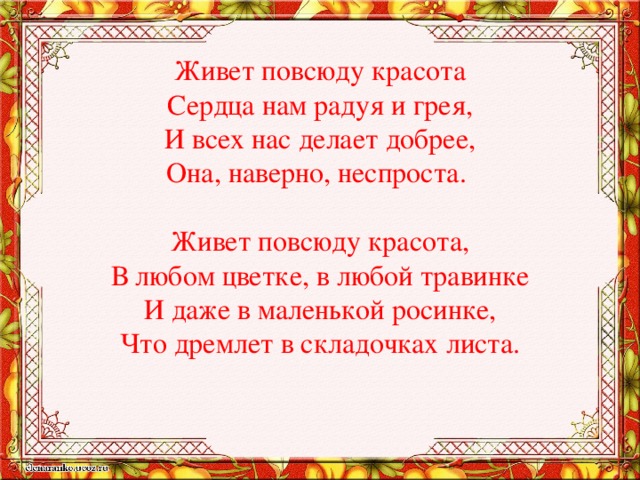 Вывод. Любому делу нужно учиться. Нужно замечать все вокруг. Только тогда можно стать настоящим художником. Вы тоже, если хотите, можете стать художниками. Но получиться это только у того, кто умеет фантазировать, кто очень наблюдательный, внимательный и даже может замечать что-то красивое и необычное в простых вещах.Дидактическая игра «Что для тебя красота?»Ход игры: дети встают в круг, воспитатель, крепко зажав в руке конец нити, передаёт клубок по кругу, при этом каждый ребёнок отвечает на вопрос «Что для тебя красота?». Ответы детей разнообразны: красивый лист, пруд, журнал, самолёт, доктор, красивая ваза, девочка, жизнь, рябина, корова, Земля, игра и т. д. Когда сматывают клубок, говорят о том, что видели красивое.— Молодцы, ребята! Вы понимаете, что такое красота — это очень важно д— Красоту нужно беречь и защищать. Ребята, сейчас все вместе мы подумаем, что и как будем защищать?Дети встают вокруг педагога. Отвечают и передают волшебную кисточку.Воспитатель: Чтобы защищать, надо знать, как это сделать.Рефлексия «Как защитить Красоту?»Называю объект или предмет, а дети предлагают действия по его защите: цветы — поливать, чистота — не сорить, животные — кормить, ухаживать, природа — беречь, не сорить, добро — делать всем добро, жизнь — не убивать никого, мир — не воевать.Живет на свете красота
в цветке, в реке, в звезде,
в полете птицы и листа,
а главное в тебе.анятие-беседа из цикла «Уроки красоты» в старшей группе«Что такое красота?»ЗАНЯТИЕ 1: «ЧТО ТАКОЕ КРАСОТА? » Цель: подвести детей к пониманию Красоты как эстетической категории и ее проявлений в природе и произведениях искусства, к пониманию положительного влияния Красоты на ум и сердце человека, доброты как Красоты души; к пониманию того, что поэты, композиторы, художники дарят красоту всем, кто хочет прикоснуться к ней. Материал и оборудование. Альбомы с репродукциями картин И. Шишкина и Б. Кустодиева; томики стихов С. Есенина; запись «Лунной сонаты» Л. Бетховена или любого другого муз. произведения, известного детям и любимого ими; предметы русского народного искусства, живая роза; картинка с ее изображением; предметы одежды (кружевная шаль или шарф) и быта (салфетка, скатерть и т. д.) Х О Д: Дети сидят полукругом, все атрибуты лежат перед воспитателем. Воспитатель: Сегодня я хочу поговорить с вами об очень важном для меня, да и для каждого человека. Посмотрите и назовите то, что лежит на столе. (Дети перечисляют). Правильно, но знаете ли вы о том, что в каждом из этих предметов скрыта тайна? Давайте еще раз посмотрим на них. Вот матрешка. Вы с ней уже знакомы? Дети. Нам на занятии показывали. У меня дома есть такая! У нее внутри еще матрешки… Воспитатель. Матрешка красивая? (Ответы детей). А вот эта шаль красивая? Дети. Да! Красивая! Какие цветы на ней! Воспитатель. Посмотрите еще на одно чудо. Роза – королева цветов. Какие нежные лепестки, как светлые оттенки переходят в более темные… Приглядитесь, роза как будто вся переливается и сияет. Правда, она красивая? (Ответы детей). Может быть, такая же дивная роза побудила художника к созданию столь же дивной картины. (Рассматривают репродукцию). А теперь обратим наше внимание на книги. Вот в этом альбоме тоже заключены чудеса – картины прекрасных русских художников. Дети рассматривают «Рожь» И. Шишкина и «Морозный день» или «Масленицу» Б. Кустодиева. Посмотрите, какие краски нашел художник, чтобы передать искрящийся холодок пушенных инеем веток. Это же чудо. Рано утром выглянул художник в окно и увидел эту сказочную красоту. Подует ветер, иней осыплется, потом наступит весна, снег растает, но красота зимнего морозного дня, запечатленная художником, останется навсегда – нам на радость. Одни художники рисуют чудеса кистями и красками, а другие - словом. (Зачитать стихотворение С. Есенина «Береза»). А вот и еще одно чудо. (Включить запись). Звучит музыка, кто-то из нас загрустил, а у кого-то стало на сердце теплее. Кто-то вспомнил маму, кто-то осенний лес. Композитор жил очень давно, а мы слушаем его музыку, и он как будто что-то рассказывает нам, дарит нам красоту. А вы заметили, какие разные перед нами вещи. Вот матрешка, которой можно поиграть. Вот шаль, в которую можно укутаться холодным вечером. Вот альбомы с репродукциями картин, которые можно рассматривать. Вот томики стихов, читая которые мы грустим или радуемся. И музыка, до поры до времени притаилась, трогает нашу душу. Какие разные вещи! А мы говорим про них, что они … (Дети должны закончить фразу: «… красивые». Если они испытывают затруднение, необходимо подвести их к этой мысли.) Да! Они, каждый по- своему красивы. Мы говорим о красоте людей и деревьев, цветов и неба, птиц и животных, музыки и стихов… Во всех них скрыта … (Дети – красота.) А что же это такое – красота? Дети обычно начинают перечислять детали. Воспитатель. Давайте уточним. У розы лепестки, в музыке – звуки, у матрешки – роспись. Разные детали, но что-то у них есть общее. Вместе с детьми приходим к выводу, что общее – это то, что все они нравятся человеку, вызывают удивление, восторг, радость (радостно видеть цветок, радостно слушать музыку и т. д.) Воспитатель. Если я скажу, что красота – это то, что приносит человеку радость, вы со мной согласитесь? Дети. Да! Воспитатель. Как много мы сегодня узнали! А сейчас я вам расскажу сказку. (Рассказать сказку «Город Цветов» Т. Лепихина) После сказки можно задать детям вопрос: «Почему изменились жители города? » (Потому что им подарили красоту, потому что добрый поступок тоже проявление красоты.)Мы смотримся в зеркало, наряжаемся, одеваем красивую одежду, причесываемся… а для чего мы это делаем? Чтобы быть красивыми.- О какой красоте говорим мы? Это, какая красота? (внешняя)Красота бывает внешняя. Это то, как человек выглядит: какие у него глаза, волосы, нос, фигура, походка и т.д. Если он привлекателен, смотреть на негодоставляет удовольствие, то можно сказать, что такой человек внешне красив.2) ЗаданиеВспомним пословицу «встречают по одежке, ….»(провожают по уму)Давайте проведем небольшой эксперимент. Скажите, что у меня в руке? (конфета). Давайте развернем ее и проверим, действительно ли это так (разворачиваем и видим кусок мела)Люди часто делают ошибки, определяя содержимое по внешнему виду. Только не всегда за красивой оберткой находится конфетка.Также и у людей: сначала мы воспринимаем человека глазами, затем знакомимся и общаемся, и, если человек нам нравится, он становится нашим другом, если же нет, то нет. Это значит, что как бы человек не был внешне красив, прекрасно одет, важнее в нем какая красота? Об этом мы узнаем, обсудив притчу.Притча о слепом мальчике- Что же изображал на своих картинах слепой мальчик?- А что такое душа?«Внутренний мир человека» - это личные качества человека,который практически, невозможно определить по внешнему облику.- Как же они определяются?- Они проявляются в поступках, действиях, при общении. Это то, что у человека внутри, в душе. Если наполнена его душа, добротой, милосердием, отзывчивостью, заботой, вниманием, то человек внутренне красив. Если же в душе поселились злоба, зависть, грубость, черствость, эгоизм, то этот человек внутренне безобразен, уродлив, даже если он внешне красив.Можно ли сказать, что барин в этой притче внешне красив? А можно ли его назвать внутренне красивым? Почему? Какие черты характера вы цените в человеке? Можно ли любить только за внешнюю красоту человека? Что бы вы пожелали этому человеку? (Ответы детей.)3) ЗаданиеВнутренняя красота по-другому называется...Расшифруйте, как она называется. (Открывается запись на доске.)Я А Н В Е Ш У ДОтвет. Душевная. Читаем, справа налево.Как вы думаете, ребята, что важнее: иметь красивую внешность или красивую душу? (Отклик детей.)- Выходит, что внешняя красота неотделима и от качеств человека, которые говорят о его внутреннем мире, о его душе.- Итак, какого человека мы называем «красивым»?Дети читают на доске высказывание А.П.Чехова«В человеке должно быть все прекрасно: и лицо, и одежда, и душа, и мысли.»- Знаете ли вы такого человека? Встречали вы такого человека в своей жизни? Расскажите о нем. (Рассказы детей)4) ЗаданиеСейчас мы с вами поиграемИгра «Колечко красоты»Дети становятся в круг. Воспитатель показывает колечко и говорит: «У меня есть колечко красоты. Стоит только направить его на любого человека, как в том сразу же высвечиваются, все лучшие черты характера и поступки, то есть все самое красивое, что есть у него в душе, вся его внутренняя красота». Дети вытягивают вперед, сложенные ладошки. Воспитатель, обходя детей по кругу, незаметно кладет кому- либо колечко в ладошки. Затем дети хором кричат: «Колечко, колечко, выйди на крылечко». Получивший колечко, выходит на середину круга. Он должен прикоснуться к одному из детей колечком и рассказать о том, что красивого он видит в нем.Игра повторяется до тех пор, пока каждый ребенок не услышит о себе что-то приятное.4. Итог: Каждый человек, даже самый красивый внутренне, иногда совершает в своей жизни ошибки. Но свои ошибки, надо уметь исправлять и не совершать их впредь. Только тот, кто научится это делать, станет по настоящему красивым человеком.А ведь в окружающей нас жизни тоже очень много прекрасного, нужно только научиться все это видеть и беречь.